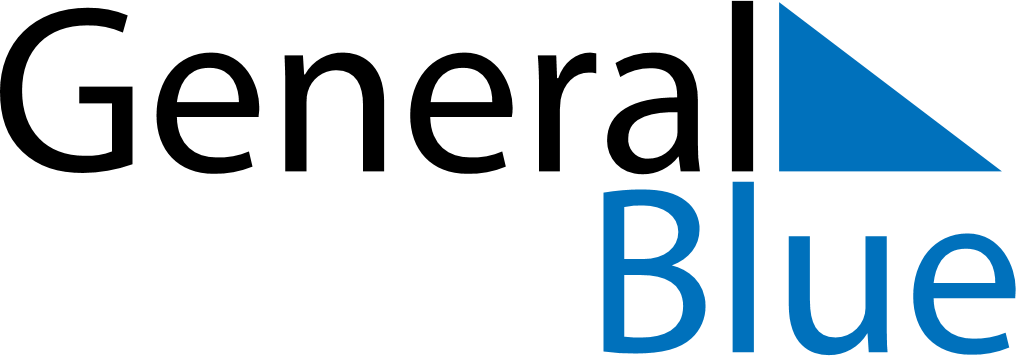 June 2026June 2026June 2026June 2026BahrainBahrainBahrainSundayMondayTuesdayWednesdayThursdayFridayFridaySaturday123455678910111212131415161718191920Islamic New Year2122232425262627Day of Ashura282930